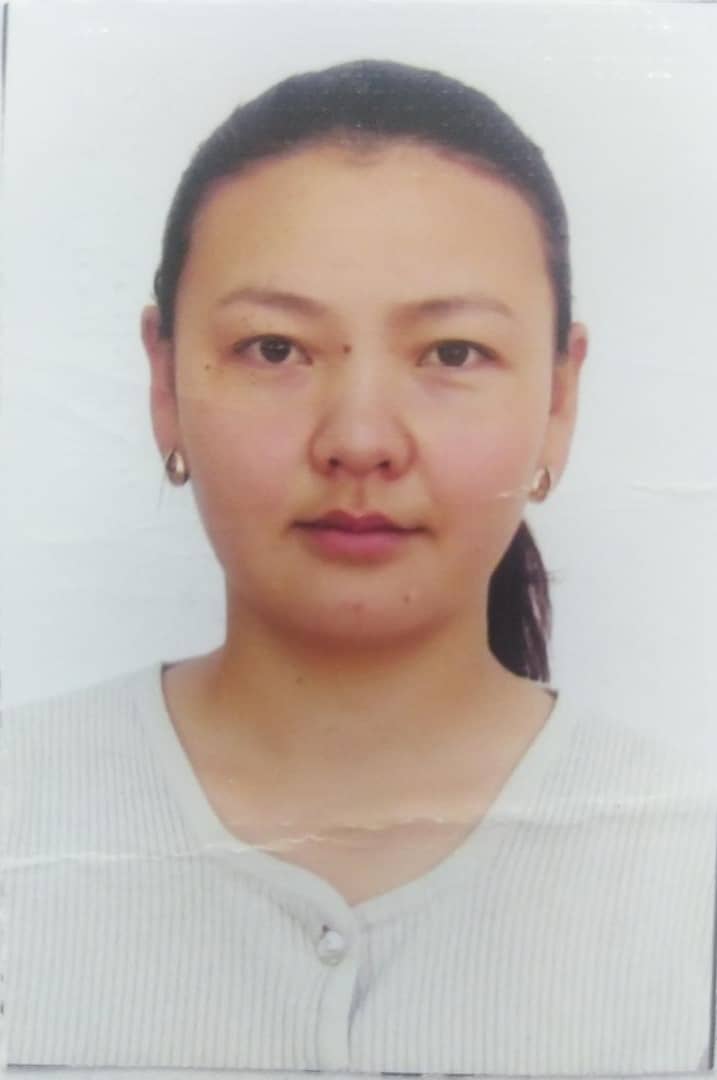 Абжапарова Айганыш Зыяйдиновна , 1992 года рождения, кыргыз.В 2016 году окончила Ошский государственный университет; Медицинский факультет;  Лечебное  дело.Сфера профессиональной деятельности: общая терапия, инфекционист.Абжапарова Айганыш Зыяйдиновна , 1992 года рождения, кыргыз.В 2016 году окончила Ошский государственный университет; Медицинский факультет;  Лечебное  дело.Сфера профессиональной деятельности: общая терапия, инфекционист.Абжапарова Айганыш Зыяйдиновна , 1992 года рождения, кыргыз.В 2016 году окончила Ошский государственный университет; Медицинский факультет;  Лечебное  дело.Сфера профессиональной деятельности: общая терапия, инфекционист.Абжапарова Айганыш Зыяйдиновна , 1992 года рождения, кыргыз.В 2016 году окончила Ошский государственный университет; Медицинский факультет;  Лечебное  дело.Сфера профессиональной деятельности: общая терапия, инфекционист.Персональная информацияПерсональная информацияПерсональная информацияПерсональная информацияПерсональная информацияПерсональная информацияПерсональная информацияПерсональная информацияПерсональная информацияПерсональная информацияФамилия Фамилия Фамилия Фамилия Фамилия АбжапароваАбжапароваАбжапароваАбжапароваАбжапароваИмя Имя Имя Имя Имя АйганышАйганышАйганышАйганышАйганышДата рожденияДата рожденияДата рожденияДата рожденияДата рождения22.11.1992-г.22.11.1992-г.22.11.1992-г.22.11.1992-г.22.11.1992-г.Контактная информация:Контактная информация:Контактная информация:Контактная информация:Рабочий телефонРабочий телефонРабочий телефонРабочий телефонКонтактная информация:Контактная информация:Контактная информация:Контактная информация:Мобильный телефонМобильный телефонМобильный телефонМобильный телефон+996555701712+996555701712Контактная информация:Контактная информация:Контактная информация:Контактная информация:E-mailE-mailE-mailE-mailAiganysh.2020@gmail.comAiganysh.2020@gmail.comОБРАЗОВАНИЕ:ОБРАЗОВАНИЕ:ОБРАЗОВАНИЕ:ОБРАЗОВАНИЕ:ОБРАЗОВАНИЕ:ОБРАЗОВАНИЕ:ОБРАЗОВАНИЕ:ОБРАЗОВАНИЕ:ОБРАЗОВАНИЕ:ОБРАЗОВАНИЕ:Дата начала / окончанияВУЗВУЗВУЗВУЗВУЗВУЗФакультетФакультетСпециальность2010-2016гОшский государственный университетОшский государственный университетОшский государственный университетОшский государственный университетОшский государственный университетОшский государственный университетМедицинскийМедицинскийЛечебное дело2016-2018 по настоящее времяФПМО ОшГУФПМО ОшГУФПМО ОшГУФПМО ОшГУФПМО ОшГУФПМО ОшГУКлиническаяординатура Клиническаяординатура Врач-терапевт.2019МУИРМУИРМУИРМУИРМУИРМУИРПовышение квалификацииПовышение квалификацииИнфекционист2021-2022ЦПиНМО ОшГУЦПиНМО ОшГУЦПиНМО ОшГУЦПиНМО ОшГУЦПиНМО ОшГУЦПиНМО ОшГУПервичная специализацияПервичная специализацияИнфекционные болезниКлючевые квалификации/ ОПЫТ в области аккредитации и гарантии качества (тренинг, семинары, конференции и т.п.).Ключевые квалификации/ ОПЫТ в области аккредитации и гарантии качества (тренинг, семинары, конференции и т.п.).Ключевые квалификации/ ОПЫТ в области аккредитации и гарантии качества (тренинг, семинары, конференции и т.п.).Ключевые квалификации/ ОПЫТ в области аккредитации и гарантии качества (тренинг, семинары, конференции и т.п.).Ключевые квалификации/ ОПЫТ в области аккредитации и гарантии качества (тренинг, семинары, конференции и т.п.).Ключевые квалификации/ ОПЫТ в области аккредитации и гарантии качества (тренинг, семинары, конференции и т.п.).Ключевые квалификации/ ОПЫТ в области аккредитации и гарантии качества (тренинг, семинары, конференции и т.п.).Ключевые квалификации/ ОПЫТ в области аккредитации и гарантии качества (тренинг, семинары, конференции и т.п.).Ключевые квалификации/ ОПЫТ в области аккредитации и гарантии качества (тренинг, семинары, конференции и т.п.).Ключевые квалификации/ ОПЫТ в области аккредитации и гарантии качества (тренинг, семинары, конференции и т.п.).ДатаДатаДата                                          Название                                          Название                                          Название                                          Название                                          Название                                          Название                                          Название201820182018B-learning modules in occupational and environmental health тренингB-learning modules in occupational and environmental health тренингB-learning modules in occupational and environmental health тренингB-learning modules in occupational and environmental health тренингB-learning modules in occupational and environmental health тренингB-learning modules in occupational and environmental health тренингB-learning modules in occupational and environmental health тренинг201914.01-9.02201914.01-9.02201914.01-9.02Удостоверение  о повышение  квалификации в институте по направлению «педагогика и психология»Удостоверение  о повышение  квалификации в институте по направлению «педагогика и психология»Удостоверение  о повышение  квалификации в институте по направлению «педагогика и психология»Удостоверение  о повышение  квалификации в институте по направлению «педагогика и психология»Удостоверение  о повышение  квалификации в институте по направлению «педагогика и психология»Удостоверение  о повышение  квалификации в институте по направлению «педагогика и психология»Удостоверение  о повышение  квалификации в институте по направлению «педагогика и психология»202020202020Прошла повышение квалификации  в Международном институте профессионального развития по программе” РАЗВИТИЕ ПРЕПОДАВАТЕЛЬСКОЙ ДЕЯТЕЛЬНОСТИ ПЕДАГОГА” в объеме 72 часов.Прошла повышение квалификации  в Международном институте профессионального развития по программе” РАЗВИТИЕ ПРЕПОДАВАТЕЛЬСКОЙ ДЕЯТЕЛЬНОСТИ ПЕДАГОГА” в объеме 72 часов.Прошла повышение квалификации  в Международном институте профессионального развития по программе” РАЗВИТИЕ ПРЕПОДАВАТЕЛЬСКОЙ ДЕЯТЕЛЬНОСТИ ПЕДАГОГА” в объеме 72 часов.Прошла повышение квалификации  в Международном институте профессионального развития по программе” РАЗВИТИЕ ПРЕПОДАВАТЕЛЬСКОЙ ДЕЯТЕЛЬНОСТИ ПЕДАГОГА” в объеме 72 часов.Прошла повышение квалификации  в Международном институте профессионального развития по программе” РАЗВИТИЕ ПРЕПОДАВАТЕЛЬСКОЙ ДЕЯТЕЛЬНОСТИ ПЕДАГОГА” в объеме 72 часов.Прошла повышение квалификации  в Международном институте профессионального развития по программе” РАЗВИТИЕ ПРЕПОДАВАТЕЛЬСКОЙ ДЕЯТЕЛЬНОСТИ ПЕДАГОГА” в объеме 72 часов.Прошла повышение квалификации  в Международном институте профессионального развития по программе” РАЗВИТИЕ ПРЕПОДАВАТЕЛЬСКОЙ ДЕЯТЕЛЬНОСТИ ПЕДАГОГА” в объеме 72 часов.202112.03-13.03202112.03-13.03202112.03-13.03Участвовала в работе научно-практической конференции, III Международная научно-практическая конференция «школа эпидемиологов: теоретические и прикладные аспекты эпидемиологии»  (24 часов).Участвовала в работе научно-практической конференции, III Международная научно-практическая конференция «школа эпидемиологов: теоретические и прикладные аспекты эпидемиологии»  (24 часов).Участвовала в работе научно-практической конференции, III Международная научно-практическая конференция «школа эпидемиологов: теоретические и прикладные аспекты эпидемиологии»  (24 часов).Участвовала в работе научно-практической конференции, III Международная научно-практическая конференция «школа эпидемиологов: теоретические и прикладные аспекты эпидемиологии»  (24 часов).Участвовала в работе научно-практической конференции, III Международная научно-практическая конференция «школа эпидемиологов: теоретические и прикладные аспекты эпидемиологии»  (24 часов).Участвовала в работе научно-практической конференции, III Международная научно-практическая конференция «школа эпидемиологов: теоретические и прикладные аспекты эпидемиологии»  (24 часов).Участвовала в работе научно-практической конференции, III Международная научно-практическая конференция «школа эпидемиологов: теоретические и прикладные аспекты эпидемиологии»  (24 часов).202015.09.202015.09.202015.09.Участвовала в работе II – ой онлайн научно-практической школе-конференции Российского научного общества иммунологов «Клиническая иммунология, аллергология и инфектология»  (18 часов).Участвовала в работе II – ой онлайн научно-практической школе-конференции Российского научного общества иммунологов «Клиническая иммунология, аллергология и инфектология»  (18 часов).Участвовала в работе II – ой онлайн научно-практической школе-конференции Российского научного общества иммунологов «Клиническая иммунология, аллергология и инфектология»  (18 часов).Участвовала в работе II – ой онлайн научно-практической школе-конференции Российского научного общества иммунологов «Клиническая иммунология, аллергология и инфектология»  (18 часов).Участвовала в работе II – ой онлайн научно-практической школе-конференции Российского научного общества иммунологов «Клиническая иммунология, аллергология и инфектология»  (18 часов).Участвовала в работе II – ой онлайн научно-практической школе-конференции Российского научного общества иммунологов «Клиническая иммунология, аллергология и инфектология»  (18 часов).Участвовала в работе II – ой онлайн научно-практической школе-конференции Российского научного общества иммунологов «Клиническая иммунология, аллергология и инфектология»  (18 часов).202129.04-30.04202129.04-30.04202129.04-30.04Участвовала в работе III – ей Выездной научно-практической школе-конференции Российского научного общества иммунологов «Клиническая иммунология, аллергология и инфектология»  (18 часов).Участвовала в работе III – ей Выездной научно-практической школе-конференции Российского научного общества иммунологов «Клиническая иммунология, аллергология и инфектология»  (18 часов).Участвовала в работе III – ей Выездной научно-практической школе-конференции Российского научного общества иммунологов «Клиническая иммунология, аллергология и инфектология»  (18 часов).Участвовала в работе III – ей Выездной научно-практической школе-конференции Российского научного общества иммунологов «Клиническая иммунология, аллергология и инфектология»  (18 часов).Участвовала в работе III – ей Выездной научно-практической школе-конференции Российского научного общества иммунологов «Клиническая иммунология, аллергология и инфектология»  (18 часов).Участвовала в работе III – ей Выездной научно-практической школе-конференции Российского научного общества иммунологов «Клиническая иммунология, аллергология и инфектология»  (18 часов).Участвовала в работе III – ей Выездной научно-практической школе-конференции Российского научного общества иммунологов «Клиническая иммунология, аллергология и инфектология»  (18 часов).Опыт работыОпыт работыОпыт работыОпыт работыОпыт работыОпыт работыОпыт работыОпыт работыОпыт работыОпыт работы2016-20182018-20192019 с 02.09.2016-20182018-20192019 с 02.09.- Клинический ординатор в качестве общего терапевта в медклинике ОшГУ -Ассистент-преподаватель в ОшГУ Международном медицинском факультете на кафедре “Анатомии, гистологии и нормальной физиологии”-Ассистент-преподаватель в ОшГУ Международном медицинском факультете на кафедре “Общественное здоровье и здравоохранение”.В настоящее время работаю в качестве проподавателя.- Клинический ординатор в качестве общего терапевта в медклинике ОшГУ -Ассистент-преподаватель в ОшГУ Международном медицинском факультете на кафедре “Анатомии, гистологии и нормальной физиологии”-Ассистент-преподаватель в ОшГУ Международном медицинском факультете на кафедре “Общественное здоровье и здравоохранение”.В настоящее время работаю в качестве проподавателя.- Клинический ординатор в качестве общего терапевта в медклинике ОшГУ -Ассистент-преподаватель в ОшГУ Международном медицинском факультете на кафедре “Анатомии, гистологии и нормальной физиологии”-Ассистент-преподаватель в ОшГУ Международном медицинском факультете на кафедре “Общественное здоровье и здравоохранение”.В настоящее время работаю в качестве проподавателя.- Клинический ординатор в качестве общего терапевта в медклинике ОшГУ -Ассистент-преподаватель в ОшГУ Международном медицинском факультете на кафедре “Анатомии, гистологии и нормальной физиологии”-Ассистент-преподаватель в ОшГУ Международном медицинском факультете на кафедре “Общественное здоровье и здравоохранение”.В настоящее время работаю в качестве проподавателя.- Клинический ординатор в качестве общего терапевта в медклинике ОшГУ -Ассистент-преподаватель в ОшГУ Международном медицинском факультете на кафедре “Анатомии, гистологии и нормальной физиологии”-Ассистент-преподаватель в ОшГУ Международном медицинском факультете на кафедре “Общественное здоровье и здравоохранение”.В настоящее время работаю в качестве проподавателя.- Клинический ординатор в качестве общего терапевта в медклинике ОшГУ -Ассистент-преподаватель в ОшГУ Международном медицинском факультете на кафедре “Анатомии, гистологии и нормальной физиологии”-Ассистент-преподаватель в ОшГУ Международном медицинском факультете на кафедре “Общественное здоровье и здравоохранение”.В настоящее время работаю в качестве проподавателя.- Клинический ординатор в качестве общего терапевта в медклинике ОшГУ -Ассистент-преподаватель в ОшГУ Международном медицинском факультете на кафедре “Анатомии, гистологии и нормальной физиологии”-Ассистент-преподаватель в ОшГУ Международном медицинском факультете на кафедре “Общественное здоровье и здравоохранение”.В настоящее время работаю в качестве проподавателя.- Клинический ординатор в качестве общего терапевта в медклинике ОшГУ -Ассистент-преподаватель в ОшГУ Международном медицинском факультете на кафедре “Анатомии, гистологии и нормальной физиологии”-Ассистент-преподаватель в ОшГУ Международном медицинском факультете на кафедре “Общественное здоровье и здравоохранение”.В настоящее время работаю в качестве проподавателя.  ЗНАНИЕ ЯЗЫКОВ  ЗНАНИЕ ЯЗЫКОВ  ЗНАНИЕ ЯЗЫКОВ  ЗНАНИЕ ЯЗЫКОВ  ЗНАНИЕ ЯЗЫКОВ  ЗНАНИЕ ЯЗЫКОВ  ЗНАНИЕ ЯЗЫКОВ  ЗНАНИЕ ЯЗЫКОВ  ЗНАНИЕ ЯЗЫКОВ  ЗНАНИЕ ЯЗЫКОВКыргызский – роднойРусский – на уровне носителяАнглийский – Upper intermediate levelКыргызский – роднойРусский – на уровне носителяАнглийский – Upper intermediate levelКыргызский – роднойРусский – на уровне носителяАнглийский – Upper intermediate levelКыргызский – роднойРусский – на уровне носителяАнглийский – Upper intermediate levelКыргызский – роднойРусский – на уровне носителяАнглийский – Upper intermediate levelКыргызский – роднойРусский – на уровне носителяАнглийский – Upper intermediate levelКыргызский – роднойРусский – на уровне носителяАнглийский – Upper intermediate levelКыргызский – роднойРусский – на уровне носителяАнглийский – Upper intermediate levelКыргызский – роднойРусский – на уровне носителяАнглийский – Upper intermediate levelКыргызский – роднойРусский – на уровне носителяАнглийский – Upper intermediate level